	Division of Applied Science and Management	School of Management, Tourism & Hospitality	Semester 2015- 01, Fall 2015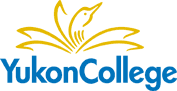 Course OutlineBusiness 311Commercial Law45.0 Hours3.0 CreditsPrepared by     Peter Morawsky, Instructor		    Date:  September 14, 2015				Approved by     Margaret Dumkee, Dean		    Date: September 14, 2015YUKON COLLEGECopyright September 2015All rights are reserved. None of the material covered by this copyright may be reproduced or utilized in any form or by any means - electronic or mechanical - or traded, rented or resold without written permission from Yukon College.This course outline was prepared by Peter Morawsky on September 14, 2015 Yukon College500 College DrivePost Office Box 2799Whitehorse, Yukon Y1A 5K4	Division of Applied Science and Management	School of Management, Tourism & Hospitality	Business Administration Program	Business 311	Semester 2015-01, Fall 2015Commercial LawINSTRUCTOR:		Peter Morawsky CLASS DATES & TIMES:		Tuesday 6:30 to 9:30 p.m.ROOM NUMBER:		TBATELEPHONE:		TBAFAX:		TBACOURSE DESCRIPTION:	The Canadian economy rests on a structure of legal institutions derived from both common-law and civil-law roots.  This course is designed to give an introduction to - and an overview of - the major areas of law generally encountered in business and commercial law in the common-law provinces and territories.  Additionally, it offers an opportunity to consider underlying considerations of social policy - the reasons behind the rules made by both by the courts and by legislative bodies. LEARNING OUTCOMES:	Upon successful completion of this course, students will be able to describe the Canadian legal system, and will be able to identify the basic principles of the law of contracts, torts, agency, and property, and will be able to identify the various forms of business organization available in Canada.The study of law as a subject places different demands on the student than would otherwise be encountered in the more traditional college course. It is essential that the student be able to communicate clearly and effectively when dealing with factual situations in which there is not always a clearly right or wrong answer.COURSE FORMAT:The course will be taught primarily through formal lecture, but will also involve question and answer, and group discussion. Students will meet the objectives of the course by reading the text, reading assigned case law, attending classes and through discussing issues, and participating in class. Class participation and attendance will account for 10% of the final mark.It is important to attend the class sessions having read the assigned sections of the text in advance. Additionally, students will be assigned case law or Yukon statutes to read. That material will be sourced from publicly available web sites and will be illustrative of concepts and principles developed from the text.  Students will be responsible for obtaining and reading the case law or Yukon statutes.Students will be regularly given quizzes in class based on the assigned readings (text, case law and statutes).  Those quizzes will account for 25% of the final mark.REQUIRED TEXT:Smyth, J.E., Soberman, D.A. & Easson, A.J., McGill S.A., (2016): The Law and Business Administration in Canada, 14th Edition:  Pearson Canada Inc., 822 pp.EVALUATION:ACADEMIC AND STUDENT CONDUCTInformation on academic standing and student rights and responsibilities can be found in the Academic Regulations: http://www.yukoncollege.yk.ca//downloads/Yukon_College_Academic_Regulations_and_Procedures_-_August_2013_final_v1.pdf PLAGIARISMPlagiarism is a serious academic offence. Plagiarism occurs when students present the words of someone else as their own. Plagiarism can be the deliberate use of a whole piece of another person’s writing, but more frequently it occurs when students fail to acknowledge and document sources from which they have taken material. Whenever the words, research or ideas of others are directly quoted or paraphrased, they must be documented according to an accepted manuscript style (e.g., APA, CSE, MLA, etc.). Resubmitting a paper which has previously received credit is also considered plagiarism. Students who plagiarize material for assignments will receive a mark of zero (F) on the assignment and may fail the course. Plagiarism may also result in dismissal from a program of study or the College.YUKON FIRST NATIONS CORE COMPETENCYYukon College recognizes that a greater understanding and awareness of Yukon First Nations history, culture and journey towards self-determination will help to build positive relationships among all Yukon citizens. As a result, to graduate from ANY Yukon College program, you will be required to achieve core competency in knowledge of Yukon First Nations. For details, please see www.yukoncollege.yk.ca/yfnccr.ACADEMIC ACCOMMODATIONReasonable accommodations are available for students requiring an academic accommodation to fully participate in this class.  These accommodations are available for students with a documented disability, chronic condition or any other grounds specified in section 8.0 of the Yukon College Academic Regulations (available on the Yukon College website). It is the student’s responsibility to seek these accommodations. If a student requires an academic accommodation, he/she should contact the Learning Assistance Centre (LAC) at (867) 668-8785 or lassist@yukoncollege.yk.ca.SYLLABUS:Readings refer to the Smythe & Soberman text, 14th Edition.  Case law is identified by case name and court.  Statutes are identified by name.Yukon case law can be obtained at:	http://www.yukoncourts.ca/courts/.BC case-law can be obtained at:	http://www.courts.gov.bc.ca/.Yukon statutes can be obtained at:	http://www.gov.yk.ca/legislation/.Final Exam (take home):40%Mid-term Exam (take home):25%Mini Tests (in class):25%Class Participation:10%Total:100%Class Date:Week:Topic:References:Sept 15/151Introduction:Review of course objectivesLaw in its Social and Business Context:Law, Society and BusinessMachinery of JusticeChapters 1, 2 & 3Sept 22/152Torts:Law of TortsProfessional LiabilityCase:O’Neill v. City of Whitehorse, 2006 YKSM 1Knapp v. O’Neill, 2015 YKSC 22Chapters 4 & 5Sept 29/153Quiz 1Contracts:Formation:Offer & AcceptanceConsideration & IntentionCapacity & LegalityCase: Ernewein v. Yankee Hat Minerals Ltd., 2011 YKSM 01Chapters 6, 7,  & 8 Oct 6/154Contracts:Mistake & MisrepresentationWriting & InterpretationPrivityCase:Mollet v. Craven, 2014 YKSM 6Chapters  9, 10, & 11Oct 13/155Quiz 2Contracts:DischargeBreach & RemediesCase:Cobalt v. Kluane FN, 2014 YKSC 40Chapters 12, & 13Oct 20/156Special Types of Contracts:Sale of GoodsBailment & LeasingInsuranceCase:Wilkinson v. Watson Lake Motors andAviva Insurance Company of Canada,2010 YKSC 1Chapters 14, 15, & 16Oct 27/157Quiz 3Special Types of Contracts:Agency & FranchisingEmploymentNegotiable InstrumentsChapters 17, 18 & 19TAKE HOME EXAM:At the end of class in week seven, a mid-term exam will be handed out.  It will be a take home exam, returnable in two weeks’ time.  The exam answers should be word processed and double-spaced.  It will cover everything that we have talked about to the end of Week 7 and it will be worth 25% of the total mark.TAKE HOME EXAM:At the end of class in week seven, a mid-term exam will be handed out.  It will be a take home exam, returnable in two weeks’ time.  The exam answers should be word processed and double-spaced.  It will cover everything that we have talked about to the end of Week 7 and it will be worth 25% of the total mark.TAKE HOME EXAM:At the end of class in week seven, a mid-term exam will be handed out.  It will be a take home exam, returnable in two weeks’ time.  The exam answers should be word processed and double-spaced.  It will cover everything that we have talked about to the end of Week 7 and it will be worth 25% of the total mark.TAKE HOME EXAM:At the end of class in week seven, a mid-term exam will be handed out.  It will be a take home exam, returnable in two weeks’ time.  The exam answers should be word processed and double-spaced.  It will cover everything that we have talked about to the end of Week 7 and it will be worth 25% of the total mark.Nov 3/158Property:Intellectual PropertyInterests in landLandlord and TenantMortgagesCase:37504 Yukon Inc. (Sam n’ Andy’s) v. 46249 Yukon Inc., 2014 YKSM 4Chapters 20, 21, 22, & 23Nov 10/159Mid-terms dueNo ClassNov 17/1510Quiz 4Business Organizations:Proprietorships & PartnershipsCompanies:Nature & FormationInternal GovernanceExternal ResponsibilitiesChapters 24, 25, 26 & 27Nov 24/1511Creditors and Debtors:Secured TransactionsCreditor’s RightsCase:Whitehorse Wholesale Auto Centre Limited v. Tyerman, 2012 YKSM 2Chapters 28 & 29Dec 1/1512Quiz 5Modern Legal Environment for Business:Government RegulationPrivacyChapters 30, 31 & 32TAKE HOME EXAM:At the end of class in week twelve, a final exam will be handed out.  It will be a take home exam, returnable in two weeks’ time.  The exam answers should be word processed and double-spaced.  It will cover everything that we have talked about to the end of Class 12 and it will be worth 40% of the total mark.TAKE HOME EXAM:At the end of class in week twelve, a final exam will be handed out.  It will be a take home exam, returnable in two weeks’ time.  The exam answers should be word processed and double-spaced.  It will cover everything that we have talked about to the end of Class 12 and it will be worth 40% of the total mark.TAKE HOME EXAM:At the end of class in week twelve, a final exam will be handed out.  It will be a take home exam, returnable in two weeks’ time.  The exam answers should be word processed and double-spaced.  It will cover everything that we have talked about to the end of Class 12 and it will be worth 40% of the total mark.TAKE HOME EXAM:At the end of class in week twelve, a final exam will be handed out.  It will be a take home exam, returnable in two weeks’ time.  The exam answers should be word processed and double-spaced.  It will cover everything that we have talked about to the end of Class 12 and it will be worth 40% of the total mark.Dec 8/1513Review Class:Dec 15/1514Final Exams due 